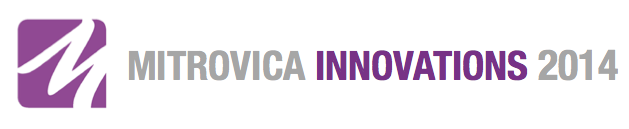 IBCM International Business College Mitrovica Conference 2014 / Mitrovica / 11 - 12 July 2014MITROVICA INNOVATIONS 2014 AGRIBUSINESS OPPORTUNITIES UNLIMITED?REGISTRATION FORMFor the registration of your participation, please complete the form below and return to email mitrovicainnovations@ibcmitrovica.eu or via fax to  … not later than June 30, 2014. Thank you very much for your kind assistance.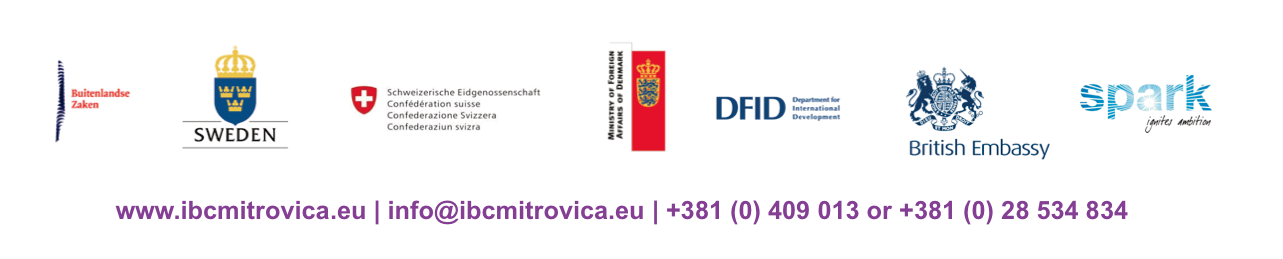 #Required informationRequired informationRequired informationRequired information1Full name2TitleAcademic title, if applicableAcademic title, if applicableAcademic title, if applicableAcademic title, if applicable3Organization4Your position in the organization5City6Country7ZIP/Postal Code8Contact detailsPhone:Email:9Dates of participationParticipation for 11 July (Mitrovica South): Yes/NoParticipation for 11 July (Mitrovica South): Yes/NoParticipation for 12 July (Mitrovica North): Yes/NoParticipation for 12 July (Mitrovica North): Yes/No10Please indicate your interest in the parallel working group session 14:00 – 15:30Mitrovica Region and Beyond: CEFTA and International agribusiness potentials and challengesFundraising and investment for agribusinessFundraising and investment for agribusinessInnovations 2020: Bio-energy potentials in Mitrovica Region10Please indicate your interest in the parallel working group session 14:00 – 15:30If you are interested in this session, please note here. You can indicate only one session.If you are interested in this session, please note here. You can indicate only one session.If you are interested in this session, please note here. You can indicate only one session.If you are interested in this session, please note here. You can indicate only one session.